 Dessins d’activités 
(Enrichissement)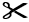 Prendre l’autobus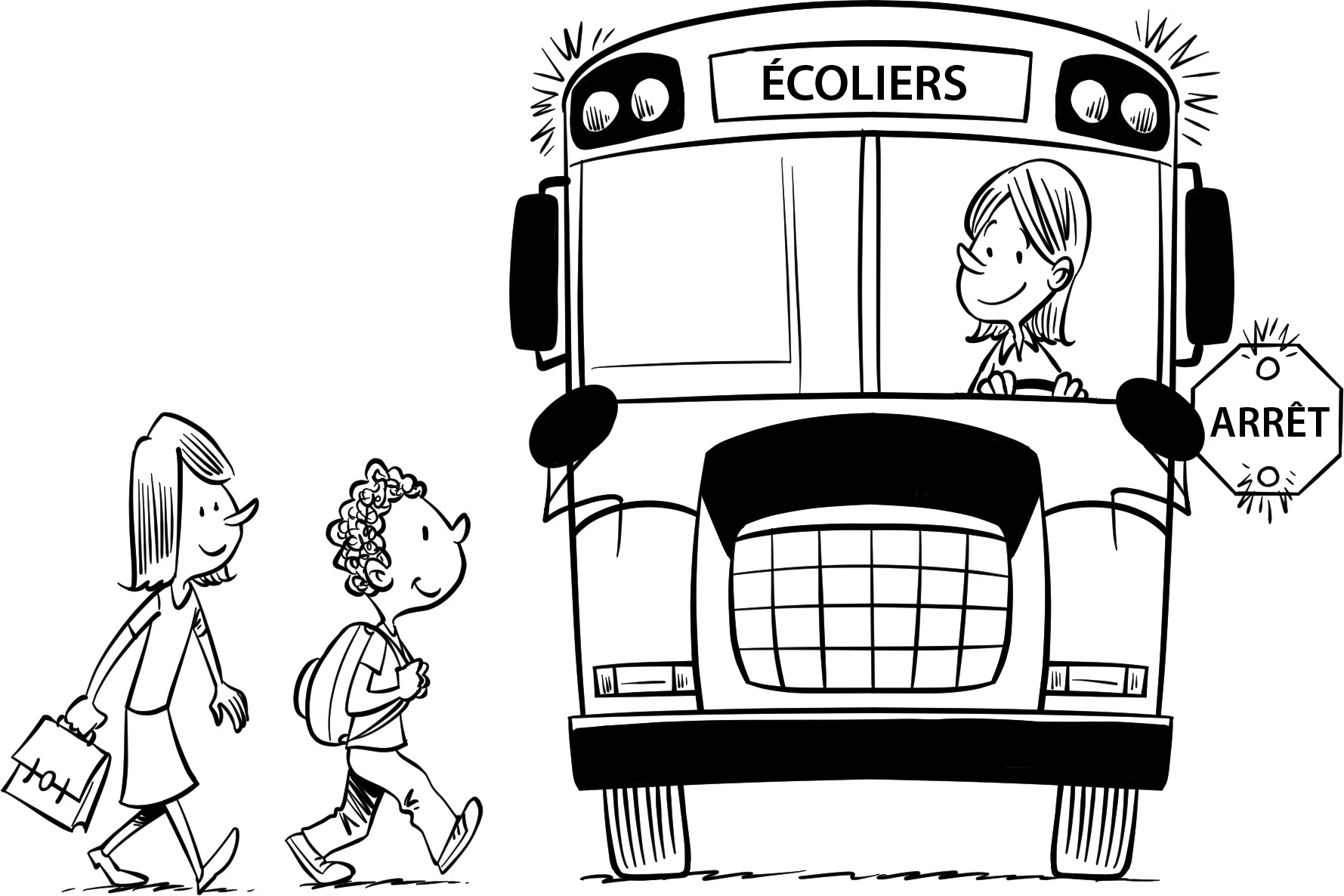 Se brosser les dents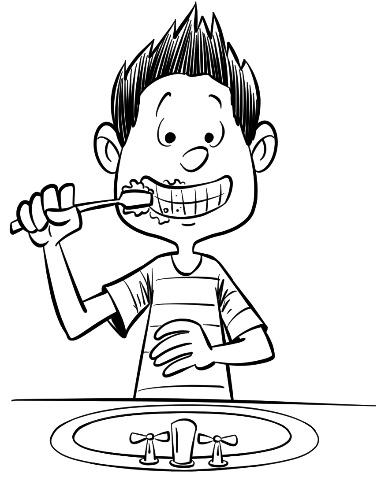 Lire une histoire avant de se coucher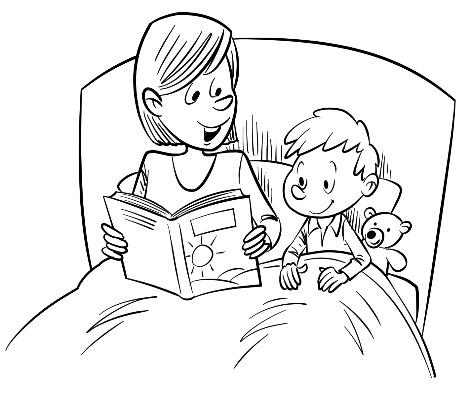 